		Agreement		Concerning the Adoption of Uniform Technical Prescriptions for Wheeled Vehicles, Equipment and Parts which can be Fitted and/or be Used on Wheeled Vehicles and the Conditions for Reciprocal Recognition of Approvals Granted on the Basis of these Prescriptions*(Revision 2, including the amendments which entered into force on 16 October 1995)_________		Addendum 111 – Regulation No. 112		Revision 3 - Amendment 2Supplement 5 to the 01 series of amendments – Date of entry into force: 15 June 2015		Uniform provisions concerning the approval of motor vehicle headlamps emitting an asymmetrical passing-beam or a driving-beam or both and equipped with filament lamps and/or light-emitting diode (LED) modulesThis document is meant purely as documentation tool. The authentic and legal binding text is: ECE/TRANS/WP.29/2013/92/Rev.1._________UNITED NATIONS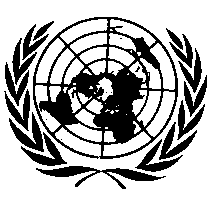 Annex 7, Paragraph 4., amend to read:"4.	Change of the vertical position of the cut-off lineWith respect to the verification of the change in vertical positions of the
cut-off line under the influence of heat, the following procedure shall be applied:One of the headlamps of sample A after sampling procedure in Figure 1 of this annex shall be tested according to the procedure described in paragraph 2.1. of Annex 4 after being subjected three consecutive times to the cycle described in paragraph 2.2.2. of Annex 4.The headlamp shall be considered as acceptable if r does not exceed 1.5 mrad upwards and does not exceed 2.5 mrad downwards.If this value exceeds 1.5 mrad but is not more than 2.0 mrad upwards or exceeds 2.5 mrad but is not more than 3.0 mrad downwards, the second headlamp of sample A shall be subjected to the test after which the mean of the absolute values recorded in both samples shall not exceed 1.5 mrad upwards and shall not exceed 2.5 mrad downwards.However, if this value of 1.5 mrad upwards and 2.5 mrad downwards on sample A is not complied with, the two headlamps of sample B shall be subjected to the same procedure and the value of r for each of them shall not exceed 1.5 mrad upwards and shall not exceed 2.5 mrad downwards."E/ECE/324/Rev.2/Add.111/Rev.3/Amend.2−E/ECE/TRANS/505/Rev.2/Add.111/Rev.3/Amend.2E/ECE/324/Rev.2/Add.111/Rev.3/Amend.2−E/ECE/TRANS/505/Rev.2/Add.111/Rev.3/Amend.222 June 2015